Znak sprawy: KC-zp.272-39/20     		      Kraków, 2020-02-05OGŁOSZENIE O WYBORZE OFERTYAkademia Górniczo - Hutniczaim. Stanisława Staszica w KrakowieDział Zamówień Publicznych, zgodnie z art.92 ust.2 ustawy prawo zamówień publicznych (Dz. U. z  2018 r. poz. 1986 ze zm.) informuje, że w wyniku postępowania prowadzonego w trybie przetargu nieograniczonego, ogłoszonego w Biuletynie Zamówień Publicznych dnia 24/01/2020 z numerem 506177-N-2020  na Sukcesywna dostawa w okresie 24 miesięcy ciekłego azotu do zbiorników posiadanych przez Zamawiającego w ilości 30 000 litrów dla ACMiNUzasadnienie wyboru: oferta najkorzystniejsza zgodnie z kryteriami oceny ofert.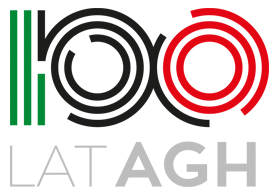 Zamawiający nie wykluczył żadnego z Wykonawców.W toku postępowania nie zostały odrzucone żadne oferty.Zamawiający nie ustanowił dynamicznego systemu zakupów.Umowa w prowadzonym postępowaniu może zostać zawarta po 05/02/2020 r.Złożono ofert:  1Z czego odrzucono lub zwrócono bez rozpatrywania: 0Cena (brutto)oferty najtańszej: 56 700.00 PLNCena  (brutto)oferty najdroższej: 56 700.00 PLNZamawiający wybrał ofertę firmy:GOMI Mirosław OpielaJabłoniecka 1034-600 Limanowaza cenę 56 700.00  złNr tematuNazwa i adres wykonawcy(Nr oferty)Liczba punktów w kryteriumLiczba punktów w kryteriumLiczba punktów w kryteriumLiczba punktów w kryteriumLiczba punktów w kryteriumRAZEMCenaTermin dostawy w sytuacji awaryjnej w odniesieniu do zgłoszeń złożonych do godziny 11:00Termin dostawy w sytuacji awaryjnej w odniesieniu do zgłoszeń złożonych po godzinie 11:001GOMI Mirosław OpielaJabłoniecka 10 34-600 Limanowa(1)  50,00  30,00  20,00  100,00